ORGANIZATION OF WORK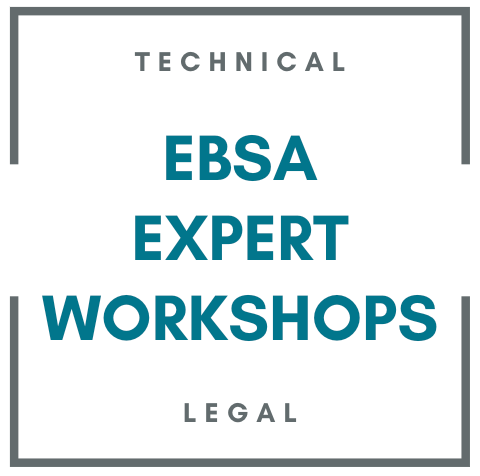 Technical expert workshop (Oslo, 20–24 November 2023) and legal expert workshop (Oslo, 23–27 November 2023) to review modalities for modifying the descriptions of ecologically or biologically significant marine areas and describing new areas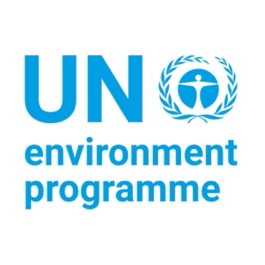 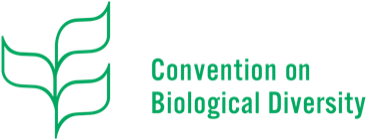 TimeAgenda itemTechnical expert workshopTechnical expert workshop20 November20 November9–9.10 a.m.Item 1. Opening of the technical expert workshopRepresentative of Mr. David Cooper, Acting Executive Secretary of the Convention on Biological Diversity9.10–9.40 a.m.Item 2. Workshop background, objectives, scope and expected outcomesPresentation by Joe Appiott (SCBD) on background, objectives and purpose (15 minutes)Presentation by Joe Appiott (SCBD) on meeting documents (5 minutes)Q&A and discussion (10 min)9.40–10 a.m.Self-introductions by participants 10–10.15 a.m.Coffee break10.15–10.45 a.m.Item 3. Understanding the EBSA processEBSA video (5 min)Presentation by Jacquie Grekin (SCBD) on the EBSA process (12 minutes)Presentation by Joe Appiott (SCBD) on EBSA criteria (8 min)10.45–11.15 a.m.Item 4. Reflections on the EBSA processReflections from co-chairs of previous CBD regional EBSA workshops (8 min each)Jake Rice (co-chair of the regional EBSA workshops for the Arctic and for the North Pacific; chair of the regional EBSA workshop for the North-West Atlantic)Alexander Shestakov (co-chair of the regional EBSA workshop for the North Pacific)Moustafa Fouda (co-chair of the regional EBSA workshop for the North-West Indian Ocean and the Mediterranean)11.15 a.m.–noon Item 4 (continued)Reflections from the data support teams for the EBSA regional workshops (8 min each)Piers Dunstan, CSIRO-Australia Pat Halpin/Jesse Cleary, Duke University Reflections from previous EBSA workshop participants (10 min)Q&A and discussion (15 min)Noon–12.15 p.m.Item 5. Sharing experiences on the use of EBSAs and the EBSA criteriaPresentation by David Johnson (GOBI) based on the findings from the EBSA Impact Study (12 minutes)12.15–12.30 p.m.Special address by H.E. Ms. Cecilie Myrseth, Minister of Fisheries and the Sea, NorwayGroup photo12.30–1.30 p.m.Lunch1.30–2.15 p.m.Item 5 (continued)Presentation of selected national experiences on the use of EBSAs and the EBSA criteria (8 min each)CanadaSouth AfricaNorwayCôte d’IvoireQ&A and discussion (10 min)2.15–3 p.m.Item 6. Sharing experiences from other processesPresentation by David Johnson (GOBI) based on the findings from the EBSA Impact Study (12 minutes)Presentation from selected international processes (8 min each)Andrew Birchenough (IMO)Lea Kolmos Weis (ISA)Q&A and discussion (15 min)3–3.15 p.m.Coffee break3.15–4.30 p.m.Item 7. The evolving data landscape and implications for EBSAsPresentation by Pat Halpin (Duke University) on the results of the EBSA gap analysis (10 min)Presentation by Mark Costello (GEO-BON) on relevant work under GEO-BON (8 min)Presentation by Ana Colaço (DOSI) on improving knowledge of the deep sea (8 min)Presentation by Sivaja Nair (ICSF) on traditional and local knowledge (8 min)Presentation by David Johnson (GOBI) on EBSAs in potential need of revision (8 min)Q&A and discussion (25 min)4.30–5 p.m.Overview of the remainder of the meeting21 November21 November9–9.10 a.m.Overview of previous day’s discussions9.10–10.15 a.m.Item 8. EBSAs in the developing international frameworkPresentation by Joe Appiott (SCBD) on the role EBSAs in supporting the implementation and monitoring of the Kunming-Montreal Global Biodiversity Framework (8 min)Presentation by Jillian Campbell (SCBD) on EBSAs in NBSAPs and monitoring framework (8 min)Presentation by Bingzhuo Li (DOALOS) on the BBNJ Agreement and the potential role of EBSAs (8 min)Q&A and discussion (25 min)10.15–11 a.m. Item 9. Sharing perspectives on the future of EBSAs and the EBSA processIntroduction by Joe Appiott (SCBD)Moderated discussion by co-chairs11–11.15 a.m.Coffee break11.15–noonItem 10. Modalities Presentation by Joe Appiott (SCBD) to provide an overview and explanation of the draft modalities (15 minutes)Discussion and overall reflections by participants (30 min)Online tool to gauge feeling about modalitiesNoon–1 p.m.Lunch1–1.45 p.m.Item 10 (a) General considerations in the modification of descriptions of ecologically or biologically significant marine areas and the description of new areasIntroduction by Joe Appiott (SCBD)Review and discussion by participants1.45–2.45 p.m.Item 10 (b) Repository and information-sharing mechanismIntroduction by Joe Appiott (SCBD)Options and considerations for revised websiteReview and discussion by participants2.45– 3 p.m.Coffee break2.30–3.45Item 10 (c) Reasons for the modification of EBSA descriptionsIntroduction by Joe Appiott (SCBD)Review and discussion by participants3.45–4.30 p.m.Item 10 (d) Proponents for the description and modification of EBSAsIntroduction by Joe Appiott (SCBD)Review and discussion by participants4.30–5 p.m.Overview of the remainder of the meeting and outstanding issues from previous agenda items22 November22 November9–9.10 a.m.Overview of previous day’s discussions9.10–10.30 a.m.Item 10 (e) Modalities for describing and modifying EBSAsIntroduction by Joe Appiott (SCBD)Review and discussion by participants10.30–10.45 a.m.Coffee break10.45 a.m.–noonItem 10 (e) (continued)Noon–1 p.m.Lunch1–3 p.m.Item 10 (e) (continued)3–3.15 p.m.Coffee break3.15–5 p.m.Item 11. Guidance related to the modalitiesIntroduction by Joe Appiott (SCBD)Terms of reference for the relevant expert advisory bodyVoluntary guidance for peer-review processesReview and discussion by participants23 November23 November9–9.10 a.m.Item 1 (of legal workshop). Opening of the legal workshop and joint sessionsRepresentative of the Government of NorwayRepresentative of Mr. David Cooper, Acting Executive Secretary of the Convention on Biological Diversity9.10–10.30 a.m.Icebreaker exercise, group photo and coffee break10.30 a.m.–noonOutstanding issues from previous agenda items of the technical workshopNoon–1 p.m.Lunch1–3.30 p.m.Item 11 of technical workshop. Overview of the technical workshop outcomes Overview by the co-chairs Review and discussion by participantsQuestions from observers (legal workshop)3.30–3.45 p.m.Coffee break3.45–4.30 p.m.Item 11 (continued)4.30–5 p.m.Item 12. Next steps5 p.m.Evening reception provided by the Government of NorwayGrand Hotel (8th floor), Karl Johans gate 31, Oslo24 November24 NovemberParticipants in the technical expert workshop are expected to attend the first day of the legal expert workshop as observersParticipants in the technical expert workshop are expected to attend the first day of the legal expert workshop as observersLegal expert workshopLegal expert workshop23 November23 NovemberParticipants in the legal expert workshop are expected to attend the last day of the technical expert workshop as observersParticipants in the legal expert workshop are expected to attend the last day of the technical expert workshop as observers24 November24 November9–9.15 a.m.Item 2 (of legal workshop). Legal workshop background, objectives, scope and expected outcomesPresentation by Joe Appiott (SCBD) on background, objectives and purpose (10 minutes)Presentation by Joe Appiott (SCBD) on meeting documents (5 minutes)9.15–10 a.m.Item 3. Understanding the EBSA processEBSA video (5 min)Presentation by Jacquie Grekin (SCBD) on the EBSA process (12 minutes)Presentation by Joe Appiott (SCBD) on EBSA criteria (8 min)Q&A (10 min)10–10.45 a.m.Item 4. EBSAs in the context of the international ocean frameworkPresentation by Joe Appiott (SCBD) (8 min)Presentation by Bingzhuo Li (DOALOS) on the BBNJ Agreement (10 min)Presentation by Lea Kolmos Weis (ISA) on REMP process (10 min)Presentation by Andrew Birchenough (IMO) on the PSSA process (10 min)Q&A and discussion10.45 a.m.–noonItem 5. Experiences from other processesIntroduction by Daniela Diz (IUCN-WCEL and Heriot-Watt University) (5 min)Presentations from selected processes (8 min each).Maria Rivera (RAMSAR)Robert Casier (UNESCO World Heritage Sites)Q&A and discussion (20 min)Noon–1 p.m.Lunch1–1.45 p.m.Item 6. Modalities for describing and modifying ecologically or biologically significant marine areasPresentation by Joe Appiott (SCBD) to provide an overview and explanation of the draft modalities, review of areas of agreement and disagreement and how these are reflected (20 minutes)Discussion and overall reflections by participants (40 min)Online tool to gauge feeling about modalities1.45– 2 p.m.Coffee break2–4 p.m.Dialogue between technical workshop participants and legal workshop participants25 November25 November9–9.10 a.m.Overview of previous day’s discussions9.10–10.30 a.m.Item 6a. General considerations in the modification of descriptions of ecologically or biologically significant marine areas and the description of new areasIntroduction by Joe Appiott (SCBD)Presentation by Bingzhuo Li (DOALOS) on relevant experiences from UNCLOS processesReview and discussion by participants10.30–11 a.m.Coffee break11 a.m.–noon Item 6 (a) (continued)12–1 p.m.Lunch1–3 p.m.Item 6 (b) Repository and information-sharing mechanismIntroduction by Joe Appiott (SCBD)Review and discussion by participants3–3.30 p.m.Coffee break3.30–4.30 p.m.Item 6 (c) Reasons for the modification of descriptions of ecologically or biologically significant marine areas.Introduction by Joe Appiott (SCBD)Review and discussion by participants26 November26 November9–9.10 a.m.Overview of previous day’s discussions9.10–10.30 a.m.Item 6 (d) Reasons for the modification of descriptions of ecologically or biologically significant marine areas.Introduction by Joe Appiott (SCBD)Review and discussion by participants10.30–11 a.m.Coffee break11 a.m.–noonItem 6 (d) (continued)Introduction by Joe Appiott (SCBD)Review and discussion by participants12–1 p.m.Lunch1-3 p.m.Item 6 (e) Modalities for the modification of descriptions of ecologically or biologically significant marine areas and the description of new areas.Introduction by Joe Appiott (SCBD)Review and discussion by participants3–3.30 p.m.Coffee break3.30–5 p.m.Item 6 (e) (continued)27 November27 November9–9.10 a.m.Overview of previous day’s discussions9.10–10.30Item 6 (e) (continued)10.30–11 a.m.Coffee break11 a.m.–noonItem 7. Guidance related to the modalitiesIntroduction by Joe Appiott (SCBD)Terms of reference for the relevant expert advisory bodyReview and discussion by participantsNoon–1 p.m.Lunch1–3 p.m.Outstanding issues from previous agenda items 3–3.15 p.m.Coffee break3.15–4 p.m.Item 8. Next stepsItem 9. Closure of the legal workshop